Государственное бюджетное дошкольное образовательное учреждение детский сад № 24 компенсирующего вида Центрального района Санкт-ПетербургаПРИНЯТА	УТВЕРЖДЕНАРешением Педагогического Совета ГБДОУ детский сад № 24 компенсирующего видаЦентрального районаСанкт-Петербурга Протокол от 28.08.2023 г. № 1С учётом мнения Совета родителей ГБДОУ детский сад № 24 компенсирующего видаЦентрального района Санкт-Петербурга Протокол от 28.08.2023 г. № 1заведующим ГБДОУ      детский сад № 24 компенсирующего видаЦентрального района Санкт-Петербурга                           Ю. В. Курбанова приказ от 28.08.2023 г. № 7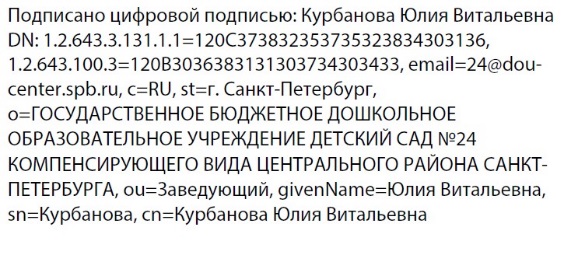 Рабочая программаучителя-логопеда высшей квалификационной категорииСараевой Ларисы Дмитриевнысредней логопедической группы № 5для детей с тяжелыми нарушениями речи(Общим недоразвитием речи)на 2023-24 учебный годСанкт-Петербург 2023 г.Оглавление: Глава 1.      Целевой раздел рабочей программыГлава 2.       Содержательный раздел рабочей программы                        2.1. Содержание коррекционно-логопедической работы, комплексно-тематическое       планирование на 2023-  2024 учебный год                        2.2. Формы, способы, методы и средства коррекционно-логопедической работы с    детьми.                        2.3. Организация и формы взаимодействия учителя-логопеда с родителями (законными   представителями) воспитанников)Глава 3.        Организационный раздел.                       3.1 Структура реализации образовательного процесса в группе для детей с                            ТНР                       3.2 Система педагогической диагностики (мониторинга) достижения                              детьми планируемых результатов освоения основной адаптированной                              программы дошкольного образования.                       3.3 Взаимодействие учителя-логопеда с участниками образовательного                             процесса                       3.4 Создание развивающей предметно-пространственной среды кабинета                       3.5 Программно-методическое обеспечение коррекционно-развивающей                              работыЦЕЛЕВОЙ РАЗДЕЛ. Пояснительная записка.   Данная Программа является нормативным документом, характеризующим систему организации образовательной и коррекционно-развивающей деятельности учителя- логопеда в средней группе.       В соответствии со ст.6 (в редакции Федерального закона от 24.09.2022г. №371-ФЗ)Программа разрабатывается и утверждается дошкольным образовательным учреждением в соответствии с федеральным государственным образовательным стандартом дошкольного образования(приказ Министерства образования и науки РФ от 17.10.2013г. №1155 «Об утверждении федерального государственного образовательного стандарта дошкольного образования» в редакции от 08.11.2022 №955) и соответствующей федеральной адаптированной образовательной программой дошкольного образования для обучающихся с ограниченными возможностями здоровья (приказ Министерства просвещения Российской Федерации от 24.11.2022 №1022 «Об утверждении адаптированной образовательной программы дошкольного образования для обучающихся с ограниченными возможностями здоровья»).    Деятельность Государственного бюджетного дошкольного образовательного учреждения детского сада № 24 компенсирующего вида Центрального района  Санкт-Петербурга  (далее по тексту ГБДОУ) в соответствии с Федеральным законом «Об образовании в Российской Федерации» направлена на формирование общей культуры, развитие физических, интеллектуальных, нравственных, эстетических и личностных качеств, формирование предпосылок учебной деятельности, сохранение и укрепление здоровья детей дошкольного возраста (статья 64 пункт 1), коррекцию физического и психического развития детей с ОВЗ.   Образовательная программа дошкольного образования, адаптированная для обучающихся с ограниченными возможностями здоровья( для детей с тяжелыми нарушениями речи, с фонетико-фонематическими нарушениями речи) ГБДОУ детского сада № 24 Центрального района СПб (далее Программа) разработана в соответствии с Законом Российской Федерации «Об образовании», Федеральным государственным образовательным стандартом дошкольного образования, Конвенцией ООН о правах ребенка, Всемирной декларацией об обеспечении выживания, защиты и развития детей, Декларацией прав ребенка, Санитарно-эпидемиологическими требованиями к устройству, содержанию и организации режима работы в дошкольных организациях, на основе Примерной основной образовательной программы дошкольного образования ( в реестре с 20.05.15), которая обладает модульной структурой. Модульный характер представлен содержанием образовательных областей в соответствии с направлениями развития ребенка в 5 образовательных областях на материалах      Примерной общеобразовательной  программы дошкольного образования «От рождения до школы» под редакцией Н.Е. Вераксы, Т.С. Комаровой, М.А. Васильевой и «Вариативной примерной адаптированной образовательной программы дошкольного образования для детей с тяжелыми нарушениями речи(общим недоразвитием речи) с 3 до 7 лет», автор Нищева Н.В., педагогическую технологию -вариативную Программу  « Первые шаги» Г.Т.Алифановой, утвержденную Комитетом по образованию Санкт-Петербурга. Обязательная часть каждого раздела Программы соответствует Федеральнойадаптированной образовательной программе дошкольного образования для детей сограниченными возможностями здоровья (далее по тексту – ФАОП ДО) и оформляется ввиде ссылки* на неё (п.2.12 ФГОС ДО).*Ссылка: указание в тексте Программы наименования раздела ФАОП ДО, реквизитовпунктов ФАОП ДО (нумерации пункта и нумерации страниц, соответствующих данномупункту в электронной версии приказа Министерства просвещения Российской Федерацииот 24.11.2022 №1022, опубликованной в версии PDF насайтеhttp://publication.pravo.gov.ru/Document/View/0001202301270036?ysclid=liw18w5tq343796520; гиперссылка на электронный документ в формате Word файлового каталогаэлектронных документов разделов Программы.   Рабочая программа определяет содержание и организацию образовательной деятельности в средней группе ГБДОУ детского сада № 24, обеспечивает построение целостного педагогического процесса на основании Образовательной программы дошкольного образования, адаптированной для обучающихся с ограниченными возможностями здоровья( для детей с тяжелыми нарушениями речи, с фонетико-фонематическими нарушениями речи) ГБДОУ детского сада № 24 Центрального района СПб.   Целью данной Программы является обеспечение государственных гарантий уровня и качества дошкольного образования, обеспечение равенства возможностей для каждого ребенка в получении качественного дошкольного образования, построение системы работы в группе компенсирующей направленности для детей с тяжелыми нарушениями речи (общим недоразвитием речи) в возрасте с 4 до 5 лет, предусматривающей полную интеграцию действий всех специалистов дошкольного образовательного учреждения и родителей дошкольников ( в соответствии с ФАОП ДО п 10.1. стр .4).  Программа направлена на решение следующих задач (в соответствии с ФАОП ДО п 10.2. стр .5):охраны и укрепления физического и психического здоровья детей, в том числе их эмоционального благополучия;обеспечения равных возможностей для полноценного развития каждого ребенка в период дошкольного детства независимо от места жительства, пола, нации, языка, социального статуса, психофизиологических и других особенностей (в том числе ограниченных возможностей здоровья);обеспечения преемственности целей, задач и содержания образования, реализуемых в рамках образовательной программы дошкольного и начального общего образованиясоздания благоприятных условий развития детей в соответствии с их возрастными и индивидуальными особенностями и склонностями, развития способностей и творческого потенциала каждого ребенка как субъекта отношений с самим собой, другими детьми, взрослыми и миром;объединения обучения и воспитания в целостный образовательный процесс на основе духовно-нравственных и социокультурных ценностей и принятых в обществе правил и норм поведения в интересах человека, семьи, общества;формирования общей культуры личности детей, в том числе ценностей здорового образа жизни, развития их социальных, нравственных, эстетических, интеллектуальных, физических качеств, инициативности, самостоятельности и ответственности ребенка, формирования предпосылок учебной деятельности;обеспечения вариативности и разнообразия содержания с учетом образовательных потребностей, способностей и состояния здоровья детей;формирования социокультурной среды, соответствующей возрастным, индивидуальным, психологическим и физиологическим особенностям детей;обеспечения психолого-педагогической поддержки семьи и
повышения компетентности родителей (законных представителей) в
вопросах развития и образования, охраны и укрепления здоровья
детей.   Одной из основных задач Рабочей программы является овладение детьми самостоятельной, связной, грамматически правильной речью и коммуникативными навыками, фонетической системой русского языка, элементами грамоты, что формирует психологическую готовность к обучению в школе и обеспечивает преемственность со следующей ступенью системы общего образования.   Планирование работы во всех пяти образовательных областях учитывает особенности речевого и общего развития детей с тяжелой речевой патологией. Комплексность педагогического воздействия направлена на выравнивание речевого и психофизического развития детей и обеспечение их всестороннего гармоничного развития: физическое, социально-коммуникативное, познавательное, речевое, художественно-эстетическое – во взаимосвязи.    Программа соответствует принципу развивающего образования, целью которого является развитие ребенка;   Главная идея Программы заключается в реализации общеобразовательных задач дошкольного образования с привлечением синхронного выравнивания речевого и психического развития детей с общим недоразвиием речи, то есть одним из основных принципов Программы является принцип природосообразности( в соответствии с ФАОП ДО п 10.5. стр .5-8).   Программа учитывает общность развития нормально развивающихся детей и детей с общим недоразвитием речи и основывается на онтогенетическом принципе, учитывая закономерности  развития детской речи в норме;  сочетает принципы научной обоснованности и практической применимости (содержание программы соответствует основным положениям возрастной психологии и дошкольной педагогики, при этом имеет возможность реализации в массовой практике дошкольного образования);  соответствует критериям полноты, необходимости и достаточности (позволять решать поставленные цели и задачи только на необходимом и достаточном материале, максимально приближаться к разумному "минимуму");  обеспечивает единство воспитательных, развивающих и обучающих целей и задач процесса образования детей дошкольного возраста, в процессе реализации которых формируются такие знания, умения и навыки, которые имеют непосредственное отношение к развитию детей дошкольного возраста;  строится с учетом принципа интеграции образовательных областей в соответствии с возрастными возможностями и особенностями воспитанников, спецификой и возможностями образовательных областей;  основывается на комплексно-тематическом принципе построения образовательного процесса;  предусматривает решение программных образовательных задач в совместной деятельности взрослого и детей и самостоятельной деятельности детей не только в рамках непосредственно образовательной деятельности, но и при проведении режимных моментов в соответствии со спецификой дошкольного образования;  предполагает построение образовательного процесса на адекватных возрасту формах работы с детьми.   Основной формой работы с детьми дошкольного возраста и ведущим видом деятельности для них является игра.   Соответствует принципу дифференциации и раскрывается в дифференцированном подходе к воспитанию и образованию детей в соответствии с их возможностями, проблемами, уровнем речевого развития и механизмом системной речевой недостаточности.В настоящее время выделяют четыре уровня речевого развития, отражающие состояние всех компонентов языковой системы у детей с общим недоразвитием речи (Филичева Т. Б.). Группу в 2023-2024 уч. году посещают воспитанники с 1 и 2 уровнем речевого развития.            При первом уровне речевого развития речевые средства ребенка ограничены, активный словарь практически не сформирован и состоит из звукоподражаний, звукокомплексов,  лепетных слов. Высказывания сопровождаются жестами и мимикой. Характерна многозначность употребляемых слов, когда одни и те же лепетные слова используются для обозначения разных предметов, явлений, действий. Возможна замена названий предметов названиями действий и наоборот. В активной речи преобладают корневые слова, лишенные флексий. Пассивный словарь шире активного, но тоже крайне ограничен. Практически отсутствует понимание категории числа существительных и глаголов, времени, рода, падежа. Произношение звуков носит диффузный характер. Фонематическое развитие находится в зачаточном состоянии. Ограничена способность восприятия и воспроизведения слоговой структуры слова.           При переходе ко второму уровню речевого развития речевая активность ребенка возрастает. Активный словарный запас расширяется за счет обиходной предметной и глагольной лексики. Возможно использование местоимений, союзов и иногда простых предлогов. В самостоятельных высказываниях ребенка уже есть простые нераспространенные предложения. При этом отмечаются грубые ошибки в употреблении грамматических конструкций, отсутствует согласование прилагательных с существительными, отмечается смешение падежных форм и т. д. Понимание обращенной речи значительно развивается, хотя пассивный словарный запас ограничен, не сформирован предметный и глагольный словарь, связанный с трудовыми действиями взрослых, растительным и животным миром. Отмечается незнание не только оттенков цветов, но и основных цветов. Типичны грубые нарушения слоговой структуры и звуконаполняемости слов. У детей выявляется недостаточность фонетической стороны речи (большое количество несформированных звуков).Краткая психолого-педагогическая характеристика группы №5Группу в 2023 - 2024 году посещают 12 детей: 3 девочки, 9 мальчиков. Возраст 3- 4 - 5 лет на 01.09.2023.Группа укомплектована по возрастному принципу, а также на основании оценки психофизических особенностей детей. При комплектации группы учитывались рекомендации ТПМПК. Обучающиеся группы имеют следующие нарушения речевого и психомоторного развития – ОНР- 1 уровень речевого развития, дизартрия ОНР – 1-2 уровень речевого развития, дизартрия.ОНР- 2 уровень речевого развития, дизартрияК целевым ориентирам дошкольного образования (на этапе завершения дошкольного образования) в соответствии с ФГОС ДО и в соответствии (с ФАОП ДО (П.10.4.2 СТР.40)  с данной Программой относятся следующие социально-нормативные характеристики возможных достижений ребенка: Ребенок достаточно хорошо владеет устной речью, может выражать свои мысли и желания, может использовать речь для выражения своих мыслей, чувств и желаний, построения речевого высказывания в ситуации общения, проявляет инициативу в общении, умеет задавать вопросы, делать умозаключения, знает и умеет пересказывать сказки, рассказывать стихи, составлять рассказы по серии сюжетных картинок или по сюжетной картинке, у него сформированы элементарные навыки звуко-слогового анализа, что обеспечивает формирование предпосылок грамотности;Ребенок овладевает основными культурными способами деятельности, проявляет инициативу и самостоятельность в разных видах деятельности - игре, общении, познавательно-исследовательской деятельности, конструировании и др.; способен выбирать себе род занятий, участников по совместной деятельности;Ребенок обладает установкой положительного отношения к миру, к разным видам труда, другим людям и самому себе, обладает чувством собственного достоинства; активно взаимодействует со сверстниками и взрослыми, участвует в совместных играх. Способен договариваться, учитывать интересы и чувства других, сопереживать неудачам и радоваться успехам других, адекватно проявляет свои чувства, в том числе чувство веры в себя, старается разрешать конфликты; Ребенок обладает развитым воображением, которое реализуется в разных видах деятельности, и прежде всего в игре; ребенок владеет разными формами и видами игры, различает условную и реальную ситуации, умеет подчиняться разным правилам и социальным нормам;у ребенка развита крупная и мелкая моторика; он подвижен, вынослив, владеет основными движениями, может контролировать свои движения и управлять ими;ребенок способен к волевым усилиям, может следовать социальным нормам поведения и правилам в разных видах деятельности, во взаимоотношениях со взрослыми и сверстниками, может соблюдать правила безопасного поведения и личной гигиены;	ребенок проявляет любознательность, задает вопросы взрослым и сверстникам, интересуется причинно-следственными связями, пытается самостоятельно придумывать объяснения явлениям природы и поступкам людей; склонен наблюдать, экспериментировать. Обладает начальными знаниями о себе, о природном и социальном мире, в котором он живет; знаком с произведениями детской литературы, обладает элементарными представлениями из области живой природы, естествознания, математики, истории и т.п.; ребенок способен к принятию собственных решений, опираясь на свои знания и умения в различных видах деятельности.Целевые ориентиры Программы выступают основаниями преемственности дошкольного и начального общего образования.Планируемые результаты. Средний дошкольный возраст (с 3-4 до 5 лет).Речевое развитиеРебенок контактен, эмоциональные реакции адекватны, в общении проявляется эмоциональная стабильность; понимание обращенной речи приближается к норме; в активном словаре представлены существительные, глаголы, прилагательные, некоторые простые предлоги, сочинительные союзы, ребенок понимает различные формы словоизменения; может пересказать текст из трех- четырех простых предложений с опорой на картинку и небольшой помощи взрослого, пытается использовать сложносочиненные предложения; может ставить описательный рассказ по вопросам; повторяет вслед за взрослым простые четверостишия; различает нарушенные и ненарушенные в произношении звуки, владеет простыми формами фонематического анализа; речь ребенка тонирована.Познавательное развитиеРебёнок знает, различает, соотносит основные цвета, геометрические формы и фигуры; хорошо ориентируется в пространстве и схеме собственного тела; складывает картинку из трёх-четырёх частей, фигуру из четырёх-пяти элементов по образцу и словесной инструкции; может сравнить ряд предметов по величине и расположить их в порядке возрастания или убывания. Может соорудить элементарные постройки из деталей строительного конструктора по образцу и описанию; может сложить простые предметные картинки из четырёх частей; владеет навыками счета в пределах трёх; обобщающими понятиями (овощи, фрукты, животные, игрушки, одежда, мебель, посуда, обувь) и классифицирует предметы и объекты по определённым признакам, м, установить связь между явлениями природы и знает правила поведения в родной среде.Социально-коммуникативное развитиеРебенок принимает активное участие в коллективных играх, проявляет потребность в общении со сверстниками, знает элементарные нормы к вила поведения, регулирует свое поведение на основе усвоенных норм и вил, проявляет волевые усилия в сложных ситуациях, проявляет сими к окружающим, испытывает потребность в самостоятельности, осознает свою гендерную принадлежность, владеет навыками самообслуживания, выполняет просьбы взрослого, аккуратно убирает свои игрушки, одежду, обувь.Художественно-эстетическое развитиеРебенок любит слушать чтение художественных текстов и умеет эмоционально реагировать на них, может сосредоточиться на слушании литературных произведений на 15—20 минут; умеет импровизировать на основе литературных произведений; запоминает и рассказывает небольшие стихи, потешки, сказки; умеет правильно держать карандаш и кисточку; может создавать в рисовании образы знакомых предметов и многофигурные композиции; владеет приемами лепки из пластилина; может создавать изображения из готовых форм в аппликации; имеет представления о произведениях народного прикладного искусства; проявляет интерес к музыкальным произведениям, любит слушать музыкальные произведения, умеет петь несложные песенки, красиво двигаться под музыку; при дифференциации контрастного звучания нескольких игрушек не допускает ошибок, не ошибается при определении направления звука и воспроизведении ритма.Физическое развитиеРебенок может совершать прыжки на месте на двух ногах и прыжки в длину с места на 50 см; может лазать по гимнастической стенке вверх и вниз приставным и чередующимся шагом; может ходить по доске и гимнастической скамейке, удерживая равновесие; ходит и бегает с преодолением препятствий; может бросать мяч от груди, из-за головы и ловить его; активно участвует в организованной взрослым двигательной деятельности; выполняет перестроения, делает упражнения с музыкальным и речевым сопровождением; проявляет активность во время бодрствования; ребенок умеет аккуратно мыть и вытирать руки, пользоваться салфеткой, носовым платком, причесываться; у ребенка сформированы представления об опасности.2.СОДЕРЖАТЕЛЬНЫЙ РАЗДЕЛ.2.1 Комплексное лексико- тематическое планирование работы, содержание коррекционно-логопедической работыЛЕКСИЧЕСКИЕ ТЕМЫ НА 2023- 24 УЧ. ГОД  (средняя группа)Комплексное лексико- тематическое планирование работыВ определении объема импрессивного и экспрессивного словаря учитель-логопед осуществляет индивидуальный подходВ соответстви с содержанием п.43.11.2. и п.43.11.3., а также результатами обследования обучающихся с ТНР, разработано перспективное планирование коррекционно-развивающей работы в средней группе по всем направлениям коррекционной работыСодержание коррекционно- логопедической работы.РАЗВИТИЕ СЛОВАРЯРаботать над накоплением пассивного словарного запаса и активизацией в речи существительных,    глаголов, прилагательных по всем изучаемым лексическим темам на основе ознакомления с окружающим, расширения представлений о предметах ближайшего окружения, явлениях общественной жизни и природы.Учить понимать обобщающее значение слов и формировать обобщающие понятия.Расширять словарь за счет активного усвоения и использования в экспрессивной речи личных местоименных форм, притяжательных местоимений, притяжательных прилагательных, определительных местоимений, наречий, количественных и порядковых числительных.Сформировать понимание простых предлогов.Сформировать понятие слово и умение оперировать им.ФОРМИРОВАНИЕ ГРАММАТИЧЕСКОГО СТРОЯ РЕЧИУчить различать и употреблять существительные мужского, женского и среднего рода в единственном и множественном числе в именительном падеже.Формировать умение понимать вопросы косвенных падежей и употреблять существительные мужского, женского и среднего рода в косвенных падежах сначала в беспредложных конструкциях, затем в предложных конструкциях с простыми предлогами.Учить образовывать и использовать в речи существительные с уменьшительно-ласкательными суффиксами.Формировать умение образовывать и использовать в речи глаголы в повелительном наклонении, инфинитиве, в настоящем и прошедшем времени в изъявительном наклонении.Учить различать и употреблять противоположные по значению названия действий и признаков.Обучать согласованию притяжательных местоимений и имен прилагательных с существительными мужского, женского и среднего рода. Формировать умение согласовывать числительные с существительными мужского и женского рода.Формировать умение составлять предложения из нескольких слов по вопросам, по картинке и по демонстрации действия, дополнять предложения недостающими словами.Обучать распространению простых предложений однородными подлежащими и сказуемыми.РАЗВИТИЕ ФОНЕТИКО-ФОНЕМАТИЧЕСКОЙ СИСТЕМЫ ЯЗЫКА И НАВЫКОВ ЯЗЫКОВОГО АНАЛИЗАРазвитие просодической стороны речиФормировать правильное речевое дыхание и длительный ротовой выдох.Формировать навык мягкого голосоведения.Воспитывать правильный умеренный темп речи (по подражанию логопеду).Развивать ритмичность и интонационную выразительность речи, модуляцию голоса.Коррекция произносительной стороны речиУточнить произношение гласных звуков и согласных раннего онтогенеза в свободной речевой деятельности.Активизировать движения речевого аппарата, готовить его к формированию звуков всех групп.Сформировать правильные уклады свистящих и шипящих звуков, автоматизировать поставленные звуки в игровой и свободной речевой деятельности.Работа над слоговой структурой словаФормировать умение различать на слух длинные и короткие слова.Формировать умение запоминать и воспроизводить цепочки слогов со сменой ударения и интонации; цепочки слогов с разными согласными и одинаковыми гласными; цепочки слогов со стечением согласных.Научить правильно передавать ритмический рисунок двухсложных и трехсложных слов, состоящих из открытых слогов; односложных слов; двухсложных слов со стечением согласных с простым звуковым наполнением со зрительной опорой.Сформировать понятие слог (часть слова) и умение оперировать этим понятием.Совершенствование фонематического восприятия, навыков звукового анализа и синтезаСформировать умение различать гласные и согласные звуки.Научить выделять из ряда звуков гласные звуки. Сформировать первоначальные навыки анализа и синтеза. Научить выполнять анализ и синтез слияний гласных звуков. Научить выделять начальные ударные гласные [а], [у], [о], [и], из слов,различать слова с начальными ударными гласными. Научить выделять согласные звуки [т], [п], [н], [м], [к] из ряда звуков, cлогов, слов, из конца и начала слов; дифференцировать звуки, отличающиеся по артикуляционным и акустическим признакам ([м]-[н], [п]-[т], [б]-[д], [к]-[т]) в ряду звуков, слогов, слов. Научить производить анализ и синтез сначала обратных, а потом и прямых слогов и слов из трех звуков (ам, он, пу, та, кот, уха).Научить подбирать слова с заданным звуком. Сформировать понятия звук, гласный звук, согласный звук и умение оперировать этими понятиями.Обучение элементам грамоты (необязательный раздел)Cформировать понятие буквы и представление о том, чем звук отличается от буквы.Познакомить с гласными буквами А, У, О, И, с согласными буквами Т, П, Н, М, К.Сформировать навыки составления букв из палочек, выкладывания из шнурочка и мозаики, лепки из пластилина, «рисования» по тонкому слою манки и в воздухе. Научить узнавать пройденные буквы, изображенные с недостающими элементами; находить знакомые буквы в ряду правильно и зеркально изображенных буквСформировать навыки составления и чтения слияний гласных, закрытых и открытых слогов и слов с пройденными буквами, осознанного чтения коротких слов.РАЗВИТИЕ СВЯЗНОЙ РЕЧИ И НАВЫКОВ РЕЧЕВОГО ОБЩЕНИЯРазвивать умение вслушиваться в обращенную речь, понимать ее содержание.Развивать реакцию на интонацию и мимику, соответствующую интонации.Работать над соблюдением единства и адекватности речи, мимики, пантомимики, жестов – выразительных речевых средств в игре и ролевом поведении.Формировать умение «оречевлять» игровую ситуацию.Развивать умение поддерживать беседу, задавать вопросы и отвечать на них, выслушивать друг друга до конца. Формировать умение повторять за взрослым описательный рассказ из 2–3 простых предложений, а затем составлять короткий описательный рассказ по алгоритму или предложенному взрослым плану с помощью взрослого.Формировать навыки пересказа. Обучать пересказывать хорошо знакомые сказки или небольшие тексты с помощью взрослого и со зрительной опорой. Игры и игровые упражнения: «Давайте отгадаем», «В огороде у козы Лизы», «Один и два», «Посмотри и назови», «Будь внимательным», «Чего не хватает?», «Кого не стало?», «Что изменилось?», «Кто лишний?», «У кого кто?», «Подскажи словечко» , «Что перепутал художник?», «Когда это бывает?», «Назови ласково», «Где звенит?», «Чудесный мешочек», «Эхо», «Разноцветные флажки», «Телеграф», «Обезьянка», «Живые звуки», «Сосчитай-ка», «Волшебные часы», «Разноцветные корзинки». Картины для рассматривания и обучения рассказыванию:«Ранняя осень», «Ранняя весна», «Мы строим дом», «В уголке природы», «В песочнице», «Мы играем», «Птичий двор», «Кошка с котятами», «Собака со щенятами».Календарное и индивидуальное планирование.(форма)Индивидуальная работа (форма)2.2 Формы, способы, методы и средства коррекционно-логопедической работы с детьми   Основной формой работы в соответствии с рабочей программой является игровая деятельность. Все коррекционно-развивающие занятия в соответствии с рабочей программой носят игровой характер, насыщены разнообразными играми и развивающими игровыми упражнениями.   В соответствии с рабочей программой коррекционное направление работы является приоритетным, так как целью его является выравнивание речевого и психофизического развития детей. Все педагоги следят за речью детей и закрепляют речевые навыки, сформированные учителем-логопедом. Кроме того, все специалисты под руководством учителя-логопеда занимаются коррекционно-развивающей работой, участвуют в исправлении речевого нарушения и связанных с ним процессов. Выбор организационных форм, технологий и методов коррекционной работы обусловлен психофизическим особенностями развития детей и принципом учёта самоценности детского возраста.   Формы и методы организации логопедической работы представлены в таблице.Коррекция речевых нарушений у детей среднего дошкольного возраста возможно осуществлять при условии интеграции образовательных областей, т.к. речевое развитие ребенка тесно взаимосвязано с интеллектуальным, личностным и физическим развитием. Осуществление интеграции логопедической работы в образовательных областях проанализировано в Таблице  «Интеграция логопедической работы в систему образовательной деятельности группы». Интеграция содержания коррекционной работы в систему образовательной деятельности группыОрганизация и формы взаимодействия учителя-логопеда с родителями (законными представителями) воспитанниковСистема работы с родителямиПлан взаимодействия с родителями на 2023 –2024 учебный годИспользование ИКТ в организации взаимодействия учителя-логопеда с родителями.3.ОРГАНИЗАЦИОННЫЙ РАЗДЕЛ. 3.1. Структура реализации образовательного процесса в группе для детей с ТНР.        Режимы дня в разных возрастных группах разработаны в соответствии с Образовательная программа дошкольного образования, адаптированная для обучающихся с ограниченными возможностями здоровья ( для детей с тяжелыми нарушениями речи, с фонетико-фонематическими нарушениями речи) ГБДОУ детского сада № 24 Центрального района СПб на основе: •	Санитарно-эпидемиологических правил и нормативов СанПиН 2.4.1.3049-13 «Санитарно-эпидемиологические требования к устройству, содержанию и организации режима работы дошкольных образовательных организаций»;•	Примерного режима дня программы дошкольного образования «От рождения до школы» под редакцией Н.Е. Вераксы, Т.С. Комаровой, М.А. Васильевой;     Режимы дня составлены с расчетом на 10-ти  часовое пребывание ребенка в ГБДОУ.    В ГБДОУ разработаны режимы:На холодный и адаптационный периоды года;Щадящие режимы для детей после болезни, ослабленных;Индивидуальный режим для вновь поступающих детей;Двигательной активности;Государственное бюджетное дошкольное образовательное учреждение детский сад №24 компенсирующего вида Центрального района г САНКТ-ПЕТЕРБУРГАОрганизация жизнедеятельности дошкольника в течение дня (холодный период года) Режим работы 10 часов.Согласовано: ______  Врач                                                                 Утверждено : Заведующая ГБДОУ №24_____________ Ю.В.Курбанова Государственное бюджетное дошкольное образовательное учреждение детский сад №24 компенсирующего вида Центрального района г САНКТ-ПЕТЕРБУРГАОрганизация жизнедеятельности дошкольника в течение дня  (адаптационный режим) Режим работы 10 часов.Согласовано: ______  Врач                                                                   Утверждено : Заведующая ГБДОУ №24_____________ Ю.В.КурбановаРежим обеспечивает плавный переход от летнего режима дня к холодному для детей посещающих детский сад и пребывавших на летнем отдых, помогает щадящему  привыканию к режиму детского сада вновь поступающих детейГосударственное бюджетное дошкольное образовательное учреждение детский сад №24 компенсирующего видаЦентрального района г САНКТ-ПЕТЕРБУРГАОрганизация жизнедеятельности дошкольника в течение дня  (Каникулы) Режим работы 10 часов.Согласовано: ______  Врач                          Утверждено : Заведующая ГБДОУ №24Ю.В.Курбанова_____________ Режим двигательной активности детей __Средней  группы На 2023 – 2024 уч. годИндивидуальный режим (для вновь поступающих детей) Щадящий режим дня (для детей после болезни, ослабленных)Структура образовательного процесса в группе в течение дня состоит из трех блоков: 1.Первый блок (продолжительность с 8.00 до 9.00 часов) включает: * совместную деятельность воспитателя с ребенком; * свободную самостоятельную деятельность детей. 2.Второй блок (продолжительность с 9.00 до 11.00 часов) представляет собой непосредственно образовательную деятельность с квалифицированной коррекцией недостатков речевого развития детей, которая организуется в форме игровых занятий. 3.Третий блок (продолжительность с 15.30 до 18.00 часов): *коррекционная, развивающая деятельность детей со взрослыми, осуществляющими образовательный процесс; *самостоятельная деятельность детей и их совместная деятельность с воспитателем.    Образовательная деятельность с детьми по «Программе» рассчитана на пятидневную рабочую неделю.    Продолжительность учебного года —с 1 сентября по 31 мая. Пять недель в году (три в начале сентября и две в конце мая) отводятся на диагностику уровня знаний и умений детей по всем разделам программы.    В середине учебного года (последняя неделя декабря) и в начале мая для воспитанников организуются недельные каникулы, во время которых проводят образовательную деятельность только эстетически-оздоровительного цикла и индивидуальные занятия со специалистами.График организации образовательного процесса.    Режим дня и сетка занятий учителя-логопеда строятся с учетом возрастных, речевых, индивидуальных особенностей детей группы, а также решаемых в процессе обучения и воспитания коррекционно-развивающих задач и регламентируются согласно нормативам «Санитарно -эпидемиологических требований к устройству, содержанию и организации режима работы дошкольных образовательных учреждений. СанПин 2.4.1.1249-03», утверждённым Постановлением Главного государственного санитарного врача РФ от 15. 05. 2013 г. No 26Образовательная нагрузка воспитанников группы (логопедические занятия)3.2 Система педагогической диагностики (мониторинга) достижения детьми планируемых результатов освоения основной адаптированной программы дошкольного образования.     Система мониторинга в соответствии с ФГОС ДО осуществляется в форме педагогической диагностики и обеспечивает комплексный подход к оценке индивидуальных достижений детей, позволяет осуществлять оценку динамики их достижений в соответствии с реализуемой основной адаптированной образовательной программой дошкольного образования для детей с ТНР (тяжелыми нарушениями речи)     Результативность логопедической работы отслеживается через мониторинговые (диагностические) исследования  три раза в год с внесением последующих корректив в содержание всего коррекционно-образовательного процесса и в индивидуальные маршруты коррекции .     Результаты мониторинга находят отражение в «итоговом обследовании речевого развития детей группы», ежегодном отчете на психолого-педагогическом консилиуме  ГБДОУ и речевых картах детей .    Для диагностики используют методики логопедического обследования, которые опираются на содержание речевой карты, разработанной Волковой Г. А. ,Илюк М. А., Нищевой Н.В.Этапы мониторинга и виды диагностикиРезультаты заносятся в таблицу Динамика развития детей речевой группы:3.3. Взаимодействие учителя-логопеда с участниками образовательного процесса.    В соответствии АООП для ТНР коррекционное направление является приоритетным. Его целью является выравнивание речевого и психофизического развития детей.    Коррекционно-речевая работа учителя-логопеда обеспечивает индивидуализированный и системный подход к коррекции речевых нарушений у детей. Все педагоги следят за речью детей и закрепляют навыки, сформированные учителем-логопедом. Кроме того, все специалисты под руководством учителя-логопеда занимаются коррекционно-развивающей работой, участвуют в исправлении речевого нарушения и связанных с ним процессов. Содержание работы определяют специалисты, которые оставляют задания для индивидуальной работы в «Тетради взаимосвязи с воспитателями».   Целью этой деятельности является развитие познавательной деятельности, речи, закрепление навыков и умений, связанных с усвоением образовательной и коррекционной программы. Лист коррекционной работы с________________по________________(форма)Индивидуальная работа (форма)Содержание коррекционно-развивающей работы воспитателя с детьми в ходе режимных моментов3.4.Создание развивающей предметно-пространственной среды кабинета   Развивающая предметно-пространственная среда в строится с учетом особенностей детей дошкольного возраста, охраны и укрепления здоровья воспитанников.   В кабинете учителя-логопеда представлены следующие развивающие центры:речевого и креативного развития;сенсорного развития; моторного и конструктивного развития.   Коррекционная работа проводится в логопедическом кабинете, в групповом помещении, а также с использованием развивающих сред детского сада. Логопедический кабинет оснащен необходимыми мебелью, пособиями и техническими средствами: - шкафы для хранения пособий, игр, методической литературы, - столы и стулья для детей (соответствующие требованиям СанПин), - зеркало с дополнительным освещением, - ковролин, используются как наборное полотно, - магнитная маркерная доска, - компьютер, - письменный стол.    В групповых помещениях оборудованы логопедические уголоки для индивидуальной работы, оснащенный ковролином-фланелеграфом, индивидуальными зеркалами, полкой для хранения картотек, тетрадей индивидуальной работы, магнитофон.    В процессе коррекционно-развивающего взаимодействия также используются помещения музыкального физкультурного зала.    Оснащение для предметно-развивающей среды в виде оборудования, игр, пособий, иллюстративного и литературного материала для детей среднего дошкольного возраста соответствует перечню, заявленному в тексте  Адаптированной основной образовательной программы для дошкольников с тяжелыми нарушениями речи / Н.В.Нищева/3.5. Программно-методическое обеспечение коррекционно-развивающей работы.Нищева Н . В. Речевая карта ребенка с общим недоразвитием речи (с 4 до 7 лет) - СПб., ДЕТСТВО-ПРЕСС, 2013.Нищева Н В. Картинный материал к речевой карте ребенка с общим недоразвитием речи (с 4 до 7 лет) - СПб., ДЕТСТВО-ПРЕСС, 2013.Нищева Н В. Современная система коррекционной работы в логопедической группе для детей с общим недоразвитием речи - СПб., ДЕТСТВО-ПРЕСС, 2013.Нищева Н .В. Конспекты подгрупповых логопедических занятий в средней группе для детей с ОНР - СПб., ДЕТСТВО-ПРЕСС, 2013.Нищева Н . В. Мой букварь. - СПб., ДЕТСТВО-ПРЕСС, 20136. 	Нищева Н . В. Занимаемся вместе. Средняя группа. Домашняя тетрадь.-	СПб., ДЕТСТВО-ПРЕСС, 2013.Нищева Н. В. Тетрадь по обучению грамоте детей дошкольного возраста №1 - СПб., ДЕТСТВО-ПРЕСС, 2013.Нищева Н. В. Тетрадь по обучению грамоте детей дошкольного возраста № 2 - СПб., ДЕТСТВО-ПРЕСС, 2013.Нищева Н. В. Тетрадь по обучению грамоте детей дошкольного возраста №3 - СПб., ДЕТСТВО-ПРЕСС, 2013.Нищева Н. В. Развитие математических представлений у дошкольников с ОНР (с 4 до 5 лет и с 5 до 6 лет). – СПб., ДЕТСТВО-ПРЕСС, 2012.Нищева Н. В. Рабочая тетрадь для развития математических представлений у дошкольников с ОНР (с 4 до 5 лет). – СПб., ДЕТСТВО-ПРЕСС, 2013.Нищева Н. В. Рабочая тетрадь для развития математических представлений у дошкольников с ОНР (с 5 до 6 лет). – СПб., ДЕТСТВО-ПРЕСС, 2013.Нищева Н. В. Новые разноцветные сказки. – СПб., ДЕТСТВО-ПРЕСС, 2012.Нищева Н. В. Развивающие сказки – СПб., ДЕТСТВО-ПРЕСС, 2012.Нищева Н. В. Картотеки подвижных игр, упражнений, пальчиковой гимнастики – СПб., ДЕТСТВО-ПРЕСС, 2012.Нищева Н. В. Картотека заданий для автоматизации правильного произношения и дифференциации звуков разных групп – СПб., ДЕТСТВО-ПРЕСС, 2012.Нищева Н. В. Картотеки методических рекомендаций для родителей дошкольников с ОНР – СПб., ДЕТСТВО-ПРЕСС, 2012.Нищева Н. В. Картотека предметных и сюжетных картинок для автоматизации и дифференциации звуков. Выпуски 1, 2, 3, 4. - СПб., ДЕТСТВО-ПРЕСС, 2013.Нищева Н. В. Тексты и картинки для автоматизации звуков – СПб., ДЕТСТВО-ПРЕСС, 2013.Нищева Н. В. Картинки и тексты для автоматизации звуков – СПб., ДЕТСТВО-ПРЕСС, 2012.Нищева Н. В. Подвижные и дидактические игры на прогулке – СПб., ДЕТСТВО-ПРЕСС, 2013.Нищева Н. В. Играйка 1. Дидактические игры для развития речи дошкольников – СПб., ДЕТСТВО-ПРЕСС, 2010.Нищева Н.В. Играйка 2. Дидактические игры для развития речи дошкольников – СПб., ДЕТСТВО-ПРЕСС, 2010.Нищева Н. В. Играйка 3. Игры для развития речи дошкольников – СПб., ДЕТСТВО-ПРЕСС, 2010.Нищева Н.В. Играйка 4. Собирайка – СПб., ДЕТСТВО-ПРЕСС, 2010.Нищева Н. В. Играйка 5. – СПб., ДЕТСТВО-ПРЕСС, 2009.Нищева Н. В. Играйка 6. Грамотейка. – СПб., ДЕТСТВО-ПРЕСС, 2013.Нищева Н.В. Играйка 7. Собирайка – СПб., ДЕТСТВО-ПРЕСС, 2010.Нищева Н.В. Играйка 8. Читайка – СПб., ДЕТСТВО-ПРЕСС, 2010.Нищева Н. В. Играйка 9. Различайка – СПб., ДЕТСТВО-ПРЕСС, 2010.Нищева Н.В Играйка 10. Считайка. Игры для развития математических представлений у старших дошкольников – СПб., ДЕТСТВО-ПРЕСС, 2010.Нищева Н.В Играйка 11. Игры для формирования представлений о времени у детей дошкольного возраста – СПб., ДЕТСТВО-ПРЕСС, 2011.Нищева Н.В Играйка 12. Маленькая хозяйка. Игры для развития речи, мышления, внимания – СПб., ДЕТСТВО-ПРЕСС, 2013.Нищева Н.В Играйка 13. Соображайка. Игры для развития математических представлений – СПб., ДЕТСТВО-ПРЕСС, 2011.Нищева Н. В. Все работы хороши. Детям о профессиях. Серия демонстрационных картин с методическими рекомендациями. – СПб., ДЕТ-СТВО-ПРЕСС, 2009.Веселая артикуляционная гимнастика. – СПб., ДЕТСТВО-ПРЕСС, 2013.Нищева Н. В. Веселая артикуляционная гимнастика 2 – СПб., ДЕТ-СТВО-ПРЕСС, 2013.Нищева Н. В. Веселая мимическая гимнастика – СПб., ДЕТСТВО-ПРЕСС, 2013.Нищева Н. В. Веселые дразнилки для малышей. - СПб., ДЕТСТВО-ПРЕСС, 2013.Нищева Н. В. Веселые диалоги. - СПб., ДЕТСТВО-ПРЕСС, 2014.Нищева Н. В. Веселые пальчики. - СПб., ДЕТСТВО-ПРЕСС, 2014.Нищева Н. В. Колыбельные для малышей и малышек. - СПб., ДЕТ-СТВО-ПРЕСС, 2014.Нищева Н. В. Кем быть? Детям о профессиях. Серия демонстрационных картин с методическими рекомендациями. – СПб., ДЕТСТВО-ПРЕСС, 2009.Нищева Н. В. Круглый год. Серия демонстрационных картин с методическими рекомендациями. – СПб., ДЕТСТВО-ПРЕСС, 2009.Нищева Н. В. Мамы всякие нужны. Детям о профессиях. Серия демонстрационных картин с методическими рекомендациями. – СПб., ДЕТ-СТВО-ПРЕСС, 2010.Нищева Н . В. Наш детский сад. Серия демонстрационных картин с методическими рекомендациями. - СПб., ДЕТСТВО-ПРЕСС, 2010.Нищева Н . В. Наш детский сад 2. Серия демонстрационных картин с методическими рекомендациями. - СПб., ДЕТСТВО-ПРЕСС, 2009.Нищева Н . В. Раз комета, два планета. Демонстрационные плакаты и беседы для формирования у дошкольников первичных представлений о звездах и планетах. - СПб., ДЕТСТВО-ПРЕСС, 2009.Нищева Н В. А как поступишь ты? Дошкольникам об этикете. Серии картинок и тексты бесед. - СПб., ДЕТСТВО-ПРЕСС, 2010.Нищева Н В. Серии картинок для обучения дошкольников рассказыванию. Выпуск 1.- СПб., ДЕТСТВО-ПРЕСС, 2014.Нищева Н В. Серии картинок для обучения дошкольников рассказыванию. Выпуск 2.- СПб., ДЕТСТВО-ПРЕСС, 2014.Нищева Н В. Мы едем, едем, едем... Виды транспорта- СПб., ДЕТСТВО-ПРЕСС, 2010.Нищева Н В. Мир природы. Животные- СПб., ДЕТСТВО-ПРЕСС, 2013.Нищева Н В. Живая природа. В мире животных - СПб., ДЕТСТВО-ПРЕСС, 2013.Нищева Н В. Живая природа. В мире растений - СПб., ДЕТСТВО-ПРЕСС, 2013.Нищева Н В. Четыре времени года. Цикл занятий по развитию речи старших дошкольников при рассматривании произведений пейзажной живописи- СПб., ДЕТСТВО-ПРЕСС, 2012.Нищева Н В. Родителям о речи ребенка - СПб., ДЕТСТВО-ПРЕСС, 2012.Нищева Н В. Если ребенок плохо говорит... - СПб., ДЕТСТВО-ПРЕСС, 2012.Нищева Н В. Материалы для оформления родительского уголка в групповой раздевалке. Младшая группа. Часть I - СПб, ДЕТСТВО-ПРЕСС, 2013.Нищева Н В. Материалы для оформления родительского уголка в групповой раздевалке. Младшая группа. Часть II - СПб, ДЕТСТВО-ПРЕСС, 2013.Нищева Н В. Материалы для оформления родительского уголка в групповой раздевалке. Cредняя группа. Часть I - СПб, ДЕТСТВО-ПРЕСС, 2013.Нищева Н В. Материалы для оформления родительского уголка в групповой раздевалке. Средняя группа. Часть II - СПб, ДЕТСТВО-ПРЕСС, 2013.Нищева Н В. Материалы для оформления родительского уголка в групповой раздевалке. Старшая группа. Часть I - СПб, ДЕТСТВО-ПРЕСС, 2013.Нищева Н. В. Материалы для оформления родительского уголка в групповой раздевалке. Старшая группа. Часть II – СПб, ДЕТСТВО-ПРЕСС, 2013.Нищева Н. В. Материалы для оформления родительского уголка в групповой раздевалке. Подготовительная к школе группа. Часть I – СПб, ДЕТСТВО-ПРЕСС, 2013.Нищева Н. В. Материалы для оформления родительского уголка в групповой раздевалке. Подготовительная к школе группа. Часть II – СПб, ДЕТСТВО-ПРЕСС, 2013.Нищева Н. В. Картотека предметных картинок. Фрукты, овощи – СПб., ДЕТСТВО-ПРЕСС, 2013.Нищева Н. В. Картотека предметных картинок. Деревья, кустарники, грибы– СПб., ДЕТСТВО-ПРЕСС, 2013.Нищева Н. В. Картотека предметных картинок. Транспорт – СПб., ДЕТСТВО-ПРЕСС, 2012.Нищева Н. В. Картотека предметных картинок. Животные наших лесов, домашние животные, их детеныши – СПб., ДЕТСТВО-ПРЕСС, 2012.Нищева Н. В. Картотека предметных картинок. Животные жарких и северных стран. Животный мир океана – СПб., ДЕТСТВО-ПРЕСС, 2012.Нищева Н. В. Картотека предметных картинок. Садовые и лесные ягоды. Комнатные растения – СПб., ДЕТСТВО-ПРЕСС, 2012.Нищева Н. В. Картотека предметных картинок. Первоцветы, полевые и луговые цветы – СПб., ДЕТСТВО-ПРЕСС, 2012.Нищева Н. В. Картотека предметных картинок. Домашние, перелетные, зимующие птицы– СПб., ДЕТСТВО-ПРЕСС, 2012.Нищева Н. В. Картотека предметных картинок. Аквариумные и пресноводные рыбы. Насекомые и пауки – СПб., ДЕТСТВО-ПРЕСС, 2012.Нищева Н. В. Картотека предметных картинок. Орудия труда, инструменты. – СПб., ДЕТСТВО-ПРЕСС, 2012.Нищева Н. В. Картотека предметных картинок. Игрушки, школьные принадлежности. – СПб., ДЕТСТВО-ПРЕСС, 2013.Нищева Н. В. Картотека предметных картинок. Посуда, мебель. – СПб., ДЕТСТВО-ПРЕСС, 2011.Нищева Н. В. Картотека предметных картинок. Бытовая техника. – СПб., ДЕТСТВО-ПРЕСС, 2011.Нищева Н. В. Картотека предметных картинок. Образный строй речи дошкольника. Имена прилагательные. – СПб., ДЕТСТВО-ПРЕСС, 2012.Нищева Н. В. Картотека сюжетных картинок. Глагольный словарь дошкольника. – СПб., ДЕТСТВО-ПРЕСС, 2012.Нищева Н. В. Картотека сюжетных картинок. Предлоги. – СПб., ДЕТ-СТВО-ПРЕСС, 2013.Нищева Н. В. Картотека предметных картинок. Защитники Отечества. Покорители космоса – СПб., ДЕТСТВО-ПРЕСС, 2012.Нищева Н. В. Москва – столица России. – СПб, ДЕТСТВО-ПРЕСС, 2011.Нищева Н. В. Мои права. Дошкольникам о правах и обязанностях. – СПб, ДЕТСТВО-ПРЕСС, 2010.Нищева Н. В. Картотека сюжетных картинок. Две столицы.– СПб., ДЕТСТВО-ПРЕСС, 2012.Нищева Н. В. Планшеты для оформления информационных стендов в групповой раздевалке – СПб., ДЕТСТВО-ПРЕСС. 2011.Нищева Н. В. Ах, как вкусно! Меню. Плакат. – СПб., ДЕТСТВО-ПРЕСС, 2010.Нищева Н. В. Расписание занятий. Плакат. – СПб., ДЕТСТВО-ПРЕСС, 2011.Нищева Н. В. Календарь погоды. Плакат. – СПб., ДЕТСТВО-ПРЕСС, 2011.Нищева Н. В. Волшебное дерево. Календарь природы. – СПб., ДЕТ-СТВО-ПРЕСС, 2012.Нищева Н. В. Формирование навыка пересказа у детей дошкольного возраста . Образовательные ситуации на основе текстов русских народных сказок. – СПб., ДЕТСТВО-ПРЕСС, 2014.Верещагина Н. В. Диагностика педагогического процесса в средней группе. СПб., ДЕТСТВО-ПРЕСС, 2014.Кириллова Ю. А. Примерная программа физического образования и воспитания логопедических групп с общим недоразвитием речи (с3 до 7 лет). - СПб., ДЕТСТВО-ПРЕСС, 2012.Кириллова Ю. А. Интегрированные физкультурно-речевые занятия для дошкольников с ОНР 4-7 лет. – СПб., ДЕТСТВО-ПРЕСС, 2009Кириллова Ю. А. Комплексы упражнений (ОРУ) и подвижных игр на свежем воздухе для детей логопедических групп (ОНР) с 3 до 7 лет. – СПб., ДЕТСТВО-ПРЕСС, 2008Кириллова Ю. А. Сценарии физкультурных досугов и спортивных праздников для детей от 3 до 7 лет. – СПб., ДЕТСТВО-ПРЕСС, 2011Дубровская Н. В. Цвет творчества. Интегрированная программа художественно-эстетического развития дошкольника от 2 до 7 лет. – СПб, ДЕТСТВО-ПРЕСС, 2010.98. Дубровская Н. В. Цвет творчества. Конспекты занятий. Средняя группа. – СПб., ДЕТСТВО-ПРЕСС, 2012.99. Гавришева Л., Нищева Н. Новые логопедические распевки. Музыкальная пальчиковая гимнастика и пальчиковые игры. Выпуск 2.– СПб., ДЕТ-СТВО-ПРЕСС, 2012.100. Нищева Н. В. Логопедическая ритмика в системе коррекционной работы в детском саду. - СПб., ДЕТСТВО-ПРЕСС, 2014.101. Бартош Н. Т., Савинская С. П. Интегрированные развивающие занятия в логопедической группе. - СПб., ДЕТСТВО-ПРЕСС, 2012.Специальная и методическая литератураБаряева Л. Б., Гаврилушкина О. П., Голубева Г. Г., Лопатина Л. В., Ноткина Н. А., Овчинникова Т. С., Яковлева Н. Н. Программа воспитания и обучения дошкольников с тяжелыми нарушениями речи. – СПб., 2009.Буренина А. И. Ритмическая пластика. – СПб., 2009.Волкова Г. А. Логопедическая ритмика. – СПб., 2010.Волкова Г. А. Методика психолого-логопедического обследования детей с нарушениями речи. Вопросы дифференциальной диагностики. – СПб., 2008.Гвоздев А. Н. Вопросы изучения детской речи. – СПб., 2006.Гогоберидзе А. Г., Деркунская В. А. Детство с музыкой. Современные педагогические технологии музыкального воспитания и развития детей раннего и дошкольного возраста. – СПБ., 2008.Каменская В. Г. Детская психология с элементами психофизиологии. – М, 2005.Логинова Е. А. Нарушения письма, особенности их проявления и коррекции у младших школьников с задержкой психического развития. – СПб., 2007.Логопедия / под ред. Л. С. Волковой – М. 2005.Лопатина Л. В. Логопедическая работа с детьми дошкольного возраста. – СПб., 2005.Методы обследования речи детей: Пособие по диагностике речевых нарушений / Под ред. Г. В. Чиркиной – М., 2003.Михайлова З. А. Игровые задачи для дошкольников. – СПб., 2010.Михайлова З., Иоффе Э. Н. Математика от трех до семи. – СПб., 2010.Михайлова З. А., Носова Е. А., Столяр А. А. и др. Теории и технологии математического развития детей дошкольного возраста. – СПб, 2010.Михайлова З., Чеплашкина И. Математика – это интересно. – СПб., 2009.Парамонова Л. Г. Развитие словарного запаса у детей. – СПб., 2009.Праслова Г. А. Теория и методика музыкального образования детей дошкольного возраста. – СПб., 2008.Примерная основная общеобразовательная программа дошкольного образования «Детство». – СПб., 2012.Примерная основная общеобразовательная программа дошкольного образования «От рождения до школы». / Под ред. Вераксы Н. Е., Васильевой М. А., Комаровой Т. С. – М., 2012.Сайкина Е. Г., Фирилева Ж. Е. Физкультпривет минуткам минуткам и паузам. – СПб., 2009.Смирнова И. А. Логопедический альбом для обследования лиц с выраженными нарушениями произношения. – СПб., 2010.Смирнова И. А. Логопедический альбом для обследования звукопроизношения. – СПб., 2010.Смирнова И. А. Логопедический альбом для обследования фонетико-фонематической системы речи. – СПб., 2010.Туманова Т. В. Особенности словообразования у дошкольников с общим недоразвитием речи. – М., 2002.Филичева Т. Б., Туманова Т. В., Чиркина Г. В. Воспитание и обучение детей дошкольного возраста с общим недоразвитием речи. Программно-методические рекомендации. – М., 2009.ФиличеваТ. Б.,Чиркина Г. В. Устранение общего недоразвития речи у детей дошкольного возраста. – М., 2007.Хватцев М. Е. Предупреждение и устранение недостатков речи. – СПб., 2004.Цейтлин С. Н. Язык и ребенок. Лингвистика детской речи. – М., Просвещение, 2000.Цейтлин С. Н., Погосян В. А., Еливанова М. А., Шапиро Е. И. Язык, речь, коммуникация. Словарь. – СПб., 2006Группа, возрастОНР, IОНР,I-IIОНР, IIДизартрияСтертая дизартрияДругие диагнозысредняя,4-5 лет5341200Срок                     реализации программыРабочая программа разработана на период 2022-2023 учебного года (с 01.09.2023 по 31.05.2024 года). НеделяСентябрьОктябрьНоябрьДекабрьЯнварьФевральМартАпрельМайI01.09-08.09обследование02.10-06Овощи. Огород.30.10-03.11Одежда04.12-08.12Зима(признаки)09.01-12.01Домашние животные детёныши05-09.02Транспорт04.03-07.03Мамин праздник. Профессии мам.01.04- 05.04Перелетные птицы.06.05- 10.05 День Победы.II11-15обследование09-13Фрукты, сад6-10Обувь11-15Зимующие птицы. 15-19 Дикие животные и ихдетёныши12-16Профессии на транспорте11-15Веста (Признаки)08-12 Космос13-17Мой город. Моя улица. Мой адресIII18-22обследование16-20Грибы ягоды, лес13-17Головные уборы18-22Домашние птицы и их детёныши 22-26Блокада Ленинграда (День памяти)19-2323 Военная техника, военная профессии, праздник пап18-22Животный мир весной15-19Мебель. Мой дом20-24ПДДIV25-29Осень. Деревья. Плоды и листья23-27Игрушки. Мой детский сад, моя семья20-24Человек. Части тела и лица.25-29Новый год у ворот29.01-02.02 Зимние игры и развлечения26.02-01.03Посуда, кухня (продукты питания)25-29Первые весенние цветы, насекомые проснулись22-26Комнатные растения27- 31Лето, цветы, насекомыеY27.11-01.12Продукты питания29.04-03.05Аквариумные рыбкиМесяц, неделяЛексическая темаСловарьИтоговое мероприятие, праздничные да-ты, народные праздникиСентябрьИсследование индивидуального развития  детей учителем-логопедом.  Заполнение речевых карт. Мониторинг развития детей воспитателями и педагогом-психологом. Заполнение листов оценки.Участие в празднике знаний для старших дошкольников в качестве зрителей.День знанийПраздник «Вот и осень»4 неделяРанняя осень Плоды ЯгодыОсень, дождь, туман, туча, ветер, день, ночь, утро, вечер, дерево, трава, листья, береза, дуб, клен, осина, рябина, круг, квадрат, треугольник, круглый, квадратный, треугольный, красный, желтый, зеленый, синий, оранжевый,    идти, дуть, опадать, желтеть, краснеть, я, мы, ты, вы, он, она, оно, они, мой,  моя,  далеко, близко, выше, ниже, длиннее, короче, шире, уже, один, два, три, первый, второй, третий, на, в, у, подНародный календарь – Прасковья ГрязнухаОктябрь 1 неделя Огород. Овощи.Огород, грядка, парник, теплица, овощи, корзина, ведро, лопата, грабли, морковь, свёкла, картофель, огурец, помидор, репа, клубень, ботва, круг, квадрат, треугольник, красный, желтый, зеленый, синий, круглый, квадратный, треугольный, длинный, вкусный, сладкий, кислый, соленый, собирать, таскать, копать, срезать, я, мы, ты, вы, он, она, оно, они, мой, моя, вверху, внизу, слева, справа, посредине, далеко, близко, один, два, три, первый, второй, третий, на, в, у, подНародный календарь – Сергий Капустник.День учителяИгра-драматизация по русской народной сказке «Репка».Сюжетно-ролевая игра «В магазине «Овощи-фрукты»Октябрь 2 неделя. Сад. Фрукты.Сад, фрукты, дерево, ветка, ствол, плод, корзина, куст, яблоко, груша, слива, апельсин, лимон, красный, желтый, зеленый, синий, круглый, длин- ный, вкусный, сладкий, кислый, собирать, срывать, укладывать, я, мы, ты, вы, он, она, оно, они, мой, моя, мне, твой, твоя, тебе, вверху, внизу, далеко, близко, один, два, три, первый, второй, третий, на, в, у, подНародный календарь – ПокровКоллективная аппликация из готовых форм «А у нас в садочке ».Чаепитие в родителями «Чай с вареньем дружно пили»Октябрь 3 неделяЛес. Грибы и лесные ягоды.Лес, дерево, куст, дорожка, тропинка, корзина, лукошко, опушка, полянка, боровик, подберезовик, подосиновик, лисичка, сыроежка, черника, клюква, красный, желтый, зеленый, синий, круглый, длинный, вкусный, сладкий, кислый, собирать,   срывать, укладывать, я, мы, ты, вы, он, она, оно, они, мой, моя, мне, твой, твоя, тебе,   вверху, внизу, далеко, близко, один, два, три, первый, второй, третий, на, в, у, под .    Народный календарь – Ознобицы.Выставка поделок «Этот гриб любимец мой» (совместное с родителями творчество).Октябрь, 4 неделяИгрушки Мой детский сад Моя семьяИгрушки, мяч, машинка, мишка, кукла, пирамидка,   кубики, юла, флажок, клоун, круг, квадрат, треугольник,   круглый, квадратный, треугольный, красный, желтый, зеленый, синий, высокий, низкий, играть, катать, купать, кормить, заводить, запускать,   нагружать, укладывать, я, мы, ты, вы, он, она, оно, они, мой, моя, мне, твой, твоя, тебе,   вверху, внизу, спереди, сзади, далеко, близко, один, два, три, четыре, пять, первый, второй, тре тий, четвертый, пятый, на, в, у, под, с (со)   Развлечение «Игрушки заводные, как будто живые».Ноябрь 1 неделяОдеждаОдежда, платье, сарафан, кофта, шорты, брюки, футболка, рубашка, куртка, пальто, шапка, шарф, колготки, носки, воротник, рукав, карман, пояс, пуговица, петля, теплый, легкий, красный, желтый, синий, зеленый,     оранжевый, длинный,  короткий, надевать, одевать, носить, завязывать, застегивать, мой, моя, твой, твоя, мне, тебе, наш, нам, один, два, три, четыре, пятьНародный календарь – Прасковья Льняница.День народного единстваВыставка   одежды для кукол (совместное с родителями творчество).Ноябрь 2 неделяОбувьОбувь, тапки, туфли, босоножки, ботинки, кроссовки,   сапоги, красный, желтый, синий, зеленый, оранжевый, розовый, удобный, теплый, легкий, высокий, низкий, широкий, узкий, длинный, короткий, надевать, обувать, носить, ходить, бегать, прыгать, топать, протирать, сушить, мой, моя, твой, твоя, мне, тебе, наш, нам, один, два, три, четыре, пять, на, в, у, под, с (со)Народный праздник –КузьминкиНоябрь 3 неделяГоловные уборыГолова, шапка, панама, кепка,платок, надеть, снять, завязать, застегнуть, теплый, легкий, козырек, помпон, ленточки, детский, на, с, один, два, много, красивыйНародный календарь – Федот ЛедоставИнтегрированное занятие «В магазине «Детский мир» (игрушки,     одежда, обувь, мебель).Ноябрь 4 неделяЧеловек Части тела и лицаЧеловек, голова, шея, туловище, руки, ноги, пальцы, глаза, уши, лоб,нос, рот,зубы, язык, лицо, живот, спина, моргать, слушать, видеть, жевать, чистый, грязный, мыть, вытирать, сушить, большой, маленький, сухой, мокрый, здоровый, больной, один-несколькоНародный календарь – Федот студит.День материСюжетно-ролевая игра «У доктора»Декарь 1 неделяЗимаЗима, птица, снег, лед, мороз, метель, вьюга, снежинка, сугроб, каток, кормушка, зерно, встречать,   кормить, насыпать, дуть, завывать, засыпать, покрывать, замерзать, помогать, белый, голубой, снежный, вверху, внизу, спереди, сзади, я¸ мы, ты, вы, он, она, оно, они, мой, моя, твой, твоя, мне, тебе, наш, нам, один, два, три, четыре, пять, первый, второй, третий, четвертый, пятый, на, в, у, под, с (со),Опыт «Волшебная вода». Постройка вместе с родителями снежной горки, крепости, снеговикаДень воинской славы России.Развлечение на улице «Здравствуй, гостя зима!» Народный праздник – Георгий ПобедоносецДекабрь 2 неделяЗимующие птицыЗима, птица, снег, лед, мороз, метель, вьюга, снежинка, сугроб, каток, кормушка, зерно, встречать,   кормить, насыпать, дуть, завывать, засыпать, покрывать, замерзать, помогать, белый, голубой, снежный, вверху, внизу, спереди, сзади, я¸ мы, ты, вы, он, она, оно, они, мой, моя, твой, твоя, мне, тебе, наш, нам, один, два, три, четыре, пять, первый, второй, третий, четвертый, пятый, на, в, у, под, с (со),Народный праздник – Никола Зимний.Совместное с детьми развешивание кормушекНародный календарь – Лукин деньДекабрь 3 неделяДомашние птицы и их детенышиПтица, петух, курица, цыпленок,  цыплята, утка, утенок, утята, гусь, гусят, индюк, индюшата, корм, зерно, кормить, ухаживать, плавать, пасти, клевать белый, желтый, разноцветный, лапки, крылья, гребешок, перо, клювИнтегрированное занятие с рассматриванием картины «На птичьем дворе»Декабрь 4 неделяНовый год у ворот: утренник атрибутыПраздник, утренник, хоровод, танец, пляска, песня, Дед Мороз, Снегурочка,  мешок, подарок, елка, ветка, игрушка,   гирлянда, свеча, флажок, радость, смех, поздравлять,    праздновать, встречать, дарить, получать, красный, синий, желтый, зеленый, голубой, розовый, белый, оранжевый, разноцветный,    пушистый,   треугольный, круглый, квадратный, вверху, внизу, спереди, сзади, слева, справа, я¸ мы, ты, вы, он, она, оно, они, мой, моя, твой, твоя, мне, тебе, наш, нам, один, два, три, на, в, у, под, с (со)Новогодний утренникЯнварь 1 неделяУ детей зимние каникулы. Народный календарь - РождествоЯнварь 2 неделяДомашние животные и их детенышиДвор, хлев, сарай, животное, детеныш, корова, лошадь, коза, свинья, овца, баран, кролик, кошка, собака, котенок, щенок, теленок, козленок, поросенок, рога, хвост, пятачок, ухо, шерсть, приносить,   ухаживать, кормить, поить, мыть, чистить, убирать, давать, мычать, лаять, мяукать, хрюкать, домашний,  пушистый, белый, серый, черный, рыжий, вверху, внизу, спереди, сзади, слева, справа, я¸ мы, ты, вы, он, она, оно, они, мой, моя, твой, твоя, мне, тебе, наш, нам, один, два, три, четыре, пять, первый, второй, третий, четвертый, пятый, на, в, у, под, с (со), задружить, ласковый,  коричневый,  полосатый, один, два, три, четыре, пять, больше, меньше, одинаково, утро, день, вечер, ночь, вверху, внизу, сзади, спереди, слева, справа, в, на, у, под, с (со), за, надНародный календарь – Сочельник.Коллективный просмотр и обсуждение мультфильма «Кто сказал: «Мяу?»Выставка поделок «Наши любимцы» (совместное с родителями творчество).Январь 3неделяДикие  животные и их детенышиЖивотное, лес, нора, дупло, берлога, волк, лиса, лисенок, заяц, зайчонок,   медведь, медвежонок,   белка, лось, голова, уши, лапа, хвост, сутки, утро, день, вечер, ночь, ходить, прыгать, бегать, рычать, большой, маленький, один, два, три, четыре, пять, первый, второй, третий, четвертый,    пятый, вверху, внизу, впереди, сзади, слева, справа, первый, второй, третий, четвертый, пятый, он, она, они, оно, много, мало, больше, меньше, в, на, у, с (со), под, заНародный календарь – Крещение.День инженерных войскИгра-драматизация по сказке «Теремок».Январь 4 неделяБлокада Ленинграда День памятиНародный календарь – Татьянин день.День полного снятия блокады Ленинграда.Февраль1неделяТранспортТранспорт,    улица, движенье,   автобус, трамвай, метро, машина, самолет, корабль, колесо, кузов, кабина, крыло, ехать, плыть, лететь, везти, большой, маленький, огромный,  красный, желтый, синий, зеле- ный, оранжевый, белый, серый, много, мало, вчера, сегодня, завтра, больше, меньше, столько же, один, два, три, четыре, пять, он, она, оно, они, вверху, внизу, впереди, сзади, в, на, у, с (со), под, заСюжетно-ролевая игра «В автобусе».Февраль 2 неделяПрофессии на транспортеПоезд, машинист, корабль, летчик, машина, водитель, самолет, метро, шофер, трамвай,лодка, на,в, из, за, с, по,куда, руль, штурвал, колесо, билет, вокзал, остановка, продавать, покупать, дорога, длинный, короткий, едет, летит, плыветНародный календарь – Сретение.День гражданской авиацииСюжетно-ролевая игра «В автобусе»Февраль 3 неделяВоенная техника Военные профессии Праздник папЗащитник, армия, Родина, солдат, моряк, танк, самолет, вертолет, летчик, стрелять, защищать, летать, прыгать, парашют, высоко-низко, далеко-близко, на, из      Открытки для пап, дедушекНародный календарь – Агафья коровницаПапин праздник.Февраль 4 неделяПосуда Кухня Продукты питанияКухня, посуда, кастрюля, миска, сковорода, чайник, тарелка, стакан, чашка, блюдце, ложка, вилка, нож, сутки, утро, день, вечер, ночь, стеклянный, металлический, фарфоровый,   красный, желтый, синий, зеленый, оранжевый, розовый, ставить, хранить, варить, жарить, готовить, есть, пить, я¸ мы, ты, вы, он, она, оно, они, мой, моя, твой, твоя, мне, тебе, наш, нам, один, два, три, четыре, пять, поровну,    одинаково, столько же, на, в, у, под, с (со), молоко, мясо, овощи, масло, фрукты, хлеб, соль, сахар, яйца, компот, пирогНародный календарь – Онисим ЗимоборСюжетно-ролевая игра «Ждем гостей на день рождения»Март 1 неделяМамин праздник. Профессии мам.Мама, бабушка, сестра, тетя, праздник, букет, подарок, рисунок, поделка, мимоза, тюльпан, учитель, врач, инженер, продавец, поздравлять, дарить, желать, петь, танцевать, работать, делать, учить, праздничный, солнечный, красивый, радостный, веселый, любимый,много, весело, я, мы, ты, вы, он, она, оно, они, мне, тебе, нам, вам, вверху, внизу, впереди, сзади, слева, справа, в, на, у, с (со), под, заНародный календарь – Тимофей Весновей.Международный женский деньПраздничный утренник «Мамин день». Открытки для любимых мамМарт 2 неделяВеснаВесна, год, зима, солнце, капель, ручей, проталина, подснежник, птица, утро, день, вечер, ночь, пригревать, таять, звенеть, появляться, чирикать, теплый, солнечный, мокрый, тепло, холодно, много, мало, вверху, внизу, сзади, спереди, слева, справа, в, на, у, под, с (со), за Выставка рисунков «Пришла весна с цветами» (совместное творчество с родителями)Народный календарь – Родион ЛедоломНародный календарь – Василий КапельникМарт 3 неделя Природа животный мир весной веснойЖивотное, детеныш, нора, дупло, берлога, лиса, лисенок, заяц, зайчонок, волк, волчонок, белка, бельчонок, медведь, медвежонок, голова, лапа, хвост, ухо, шубка, сутки, утро, день, вечер, ночь, выходить, растить, менять, линять, тепло, холодно, утро, большой, маленький,серый, белый, рыжий, коричневыйИнсценирование сказки «Заюшкина избушка» в кукольном театре.Народный календарь – Герасим Грачевник.Март 4 неделяВесенние цветы Насекомые проснулисьЦветок, подснежник, мать-и-мачеха, стебель, листок, проталинка, сутки, утро, день, вечер, ночь, появляться, расти, цвести, нежный, тонкий, хрупкий, тепло, холодно, много, мало, вверху, внизу, сзади, спереди, слева, справа, в, на, у, под, с (со), з, насекомые, муха, пчела, бабочка, летать, кружить, порхать, красивыйНародный календарь – Алексей теплый.День моряка-подводникаСовместная аппликация «На лесной лужайке»Апрель 1 неделяПерелетные птицыПтица, грач, скворец, ласточка, хвост, клюв, крыло, прилетать, выть, выводить, искать, кормить, большой, маленький, один, два, три, четыре, пять, больше, меньше, одинаково, утро, день, вечер, ночь, вверху, внизу, сзади, спереди, слева, справа, посредине, в, на, у, под, с (со), за, надРазвлечение на улице «Грачи прилетели». Вывешивание скворечников, сделанных папами и дедушками.Апрель 2 неделяКосмосЗемля, Луна, Солнце, звезды, космос, Гагарин, ракета, один, два, три, большой, далекий, близкий, открыть, закрыть, полететь, прилететь, на, под, в, за, вперед, назадВыставка рисунков «Звездное небо»День космонавтикиАпрель 3 неделяМебель Мой домМебель, шкаф, кровать, диван, кресло, стол, стул, комод, полка, стенка, дверца, ручка, сиденье, спинка, ножка, сутки, день, ночь, утро, вечер, большой, маленький, мягкая деревянный, красный, желтый, синий, зеленый, оранжевый, розовый,  коричневый, сидеть,     лежать,     вешать,     ставить, отдыхать, спать, чинить, высокий, низкий   она,    оно,    они,    мой, моя,  твой,  твоя,  мне, тебе, наш, нам, один, два, три, на, в, у, под, сЛепка «Как у нас в квартире»Апрель 4 неделяКомнатные растения (кактус фиалка)Растение, кактус, герань, толстянка, гор- шок, поддон, лейка, стебель, лист, цветок, насыпать,   рыхлить, поливать, ухаживать, расти, цвести, комнатный, красный, зеленый, красивый, вверху, внизу, спереди, сзади, слева, справа, вчера, сегодня, завтра, я¸ мы, ты, вы, он, она, оно, они, мой, моя, твой, твоя, мне, тебе, наш, нам, один, два, три, четыре, пять, на, в, у, под, с (со). Растение, бегония, фиалка, стебель, листья, бутон, горшок, поддон, земля, лейка, расти, цвести, ухаживать, поливать, рыхлить, протирать, украшать, белый, розовый, голу-бой, красивый, нежный, утро, день, вечер, ночь, много, мало, вверху, внизу, сзади, спереди, слева, справа, один, два, три, четыре, пять, первый, второй, третий, четвертый, пятый, в, на, у, под, с (со), заФольклорный праздник на улице. Арина Рассадница.      Высаживание        рассады цветов    на    участке совместно с родителямиОпыт «Для чего растениям нужна вода». Коллективный коллаж «Разноцветные фиалки, как девчонки в платьях ярких».Апрель 5 неделяАквариумные рыбкиРыбка, меченосец, гуппи, хвост, плавник, аквариум, вода, водоросли, камень, песок, большой, маленький, над красный, золотой, разноцветный, один, два, три, четыре, пять, больше, меньше, одинаково, утро, день, вечер, ночь, вверху, внизу, сзади, спереди, слева, справа, посредине, в центре, в, на, у, под, с (со), за, надВыставка творческих работ детей (аппликация «Аквариум с рыбками»)Май 1 неделяДень ПобедыПраздник, победа, Родина, война, солдат,враги, мир, дружба, радость, салют      Изготовление   открыток к празднику ПобедыДень весны и трудаМай 2 неделяМой город Моя улица Мой адресГород, столица, Санкт-Петербург, улица, площадь, река, мост, красивый, прекрасный, северный, строить, стоять, жить, любить, один, два, три, четыре, пять, больше, меньше, одинаково, утро, день, вечер, ночь, вверху, внизу, сзади, спереди, слева, справа, посредине, в центре, в, на, у, под, с (со), за, надФотовыставка «Прогулки по городу».Май 3 неделяПДДУлица, дорога, тротуар, переход, перекресток, светофор, пешеход, машина, автобус, троллейбус, такси, милиционер, водить, возить, ходить, стоять, соблюдать, красный, желтый, зеленый, один, два, три, четыре, пять, больше, меньше, одинаково, утро, день, вечер, ночь, вверху, внизу, сзади, спереди, слева, справа, посредине, в центре, в, на, у, под, с (со), за, надСюжетно-ролевая игра на улице «На перекрестке».Май 4 неделяЛето Цветы НасекомыеНасекомое, жук, бабочка, пчела, шмель, муравей, крыло, глаз, летать, жужжать, порхать, большой, маленький, один, два, три, четыре, пять, больше, меньше, один, утро, день, вечер, ночь, вверху, внизу, сзади, спереди, слева, справа, посредине, в центре, в, на, у, под, с (со), за, надЛето, солнце, небо, трава, цветок, дерево, лист, одуванчик, ромашка, колокольчик, клевер, лютик, красный, желтый, синий, зеленый, белый, голубой, розовый, душистый, красивый, разноцветный, расти, украшать, собирать, один, два, три, четыре, пять, больше, меньше, выше, ниже, длиннее, короче, одинаково, утро, день, вечер, ночь, вверху, внизу, сзади, спереди, слева, справа, посредине, в центре, в, на, у, под, с (со), за, надВыставка детских работ «Рисуем лето»Разделы работыПонедельникВторникСредаЧетвергОбщие речевые навыкиОбщая моторика. Речь с движением.Мелкая моторикаЗрительное и слуховое вниманиеАртикуляционная гимнастика, звукопроизношениеРазвитие лексики. Совершенствование грамматического строяречиРазвитие связной речи.Развитие навыков языкового анализа. Слоговая структураЧисло, день неделиФамилия имя,проводимая коррекционная работа«__»____20__г.понедельник«__»____20__г.вторник«__»____20__г.среда«__»____20__г.четверг«__»____20__г.пятницаОрганизационныеформыВиды деятельностиВременныехарактеристикиПодгрупповаянепосредственнообразовательнаядеятельностьЗанятия с использованием интерактивной доски. Показ настольного театра, работа с фланелеграфомОбучающие игры с использованием предметов и игрушек Коммуникативные игры с включением малых фольклорных форм (потешки, прибаутки, колыбельные)Дидактические игры. Настольно-печатные игры. Подвижные игры Чтение, рассматривание иллюстраций. Разучивание стихотворений Сценарии активизирующего общения. Моделирование и обыгрывание проблемных ситуацийИмитативные упражнения, пластические этюды. Коммуникативные тренинги. Инсценирование.Совместная продуктивная деятельность ЭкскурсииПроектная деятельность Речевые задания и упражнения Работа по-обучению пересказу с опорой на вопросы учителя-логопеда-обучению составлению описательного рассказа об игрушке с опорой на речевые схемы1. Место в режиме - первая половина дняПротяженность -10-15 минут Количество раз  в неделю: подгрупповых-4Индивидуальных-3Индивидуальная непосредственно-образовательная деятельностьУпражнения на речевое дыхание, плавность и длительность выдоха.Мимические, логоритмические, артикуляционные гимнастики Упражнения на развитие артикуляционного аппарата; на автоматизацию и дифференциацию звуков. Лексикограмматические задания и упражнения на развитие связной речи. Речевые дидактические игры. Дидактические игры, игры с пением, элементы игр-драматизаций Упражнения на развитие мелкой моторики пальцев рук Речевой массаж. Самомассаж Моделирование. ПсихогимнастикаМесто в режиме - первая, вторая половина дня. Протяженность - до 10- 15 мин. Количество 3 раза неделю.3. Совместная деятельность при осуществлении режимных моментовРечевое стимулирование (повторение, объяснение, обсуждение, побуждение, напоминание, уточнение) Беседы с опорой на зрительное восприятие и без опоры на него Мимические, логоритмические, артикуляционные гимнастики. Самомассаж Речевые дидактические игры. Хороводные игры, пальчиковые игры. Разучивание скороговорок, чистоговорок Слушание, воспроизведение, имитирование Тренинги (действия по речевому образцу взрослого) Пример использования образцов коммуникативных кодов взрослого. Освоение формул речевого этикета Восприятие художественной литературы. Тематические досуги. Праздники и развлеченияМесто в режиме –первая, вторая половина дня.Протяженность –до 10 -15 мин.Количество  в неделю:2раза4.Индивидуальная непосредственно-образовательная деятельность с участием родителей«Консультации у логопеда»,Образовательная деятельность в семьеРечевая гимнастикаЛексико-грамматические упражненияСюжетно-дидактические игрыРечевые упражненияСамомассажЭлементы творческой деятельностиРечевые игры Беседы Пример коммуникативных кодов Чтение, рассматривание иллюстраций Игры-драматизации. Совместные семейные проекты Разучивание скороговорок, чистоговорок .Место в режиме –первая,вторая половина дня.Протяженность –до 10- 15 мин.Количество  в неделю:1разаМетоды развития речиМетоды развития речиМетоды развития речиМетоды развития речи по используемым средствамМетоды развития речи по используемым средствамМетоды развития речи по используемым средствамНаглядные: -наблюдение в природе, экскурсии, -опосредствованное наблюдение (рассматривание -игрушек и картин, рассказывание по игрушкам и картинамСловесные:-чтение, -рассказ художественных произведений, -заучивание наизусть,-пересказ, -обобщающая беседа Практические:-дидактические игры, -игры-драматизации, инсценировки -хороводные игрМетоды развития речи в зависимости от характера речевой деятельностиМетоды развития речи в зависимости от характера речевой деятельностиПродуктивные: -обобщающая беседа, -рассказывание-пересказ с перестройкой текста, -дидактические игры на -развитие связной речи, -метод моделирования, содержанию-творческие заданияРепродуктивные: метод наблюдения и его разновидности, рассматривание картин, чтение художественной литературы, заучивание наизусть, игры-драматизации по содержанию литературных произведенийПриемы развития речиПриемы развития речиПриемы развития речиСловесныеприемы: -повторное проговаривание, -объяснение, -указания, -вопросыНаглядные приемы: -показ иллюстративного материала, -показ артикуляции при обучении правильному звукопроизношению Игровые приемы: -сюжетно-игровые; -проблемно-практические ситуации, -игра-драматизация, -имитационно-моделирующие игры, -ролевые обучающие игрыНаправления логопедической работыОбразовательные области«Познавательное», «Речевое развитиеОбразовательная область «Физическое развитиеОбразовательная область «Социально-коммуникативное развитиеОбразовательная область «Художественно-эстетическое развитие»Формирование звукопроизношенияЗнакомство со звуковой системой родного языка и звуками окружающего мира.Формирование понимания связи звучания и значения слова.Использование литературных произведений различных жанров в работе над автоматизацией звуков речиФормирование речевого контроля за сформированными звуками речи в процессе речиВыработка кинестетических представлений от мышц всего тела, артикуляционной мускулатуры. Артикуляционная гимнастика.Дыхательные упражнения, направленные на выработку правильного речевого дыханияИспользование различных игровых приемов и технологий в процессе введения звуков в речь детей.Использование иллюстративного материала, книжная иллюстрация. Формирование языкового анализа, синтеза, представленийЗнакомство со звуковой системой родного языка и звуками окружающего мира. Формирование понимания связи звучания и значения слова.Количественный и порядковый счет.Моделирование.Формирование навыка сохранения слоговой структуры слов, перенесение усвоенных навыков в другие виды деятельностиИспользование ритмических подвижных игр на основе сочетания речи с движением.Использование различных игровых приемов и технологий в процессе введения звуков в речь детейИспользование иллюстративного материала, книжная иллюстрацияФормирование лексической системыОбъединение лексических тем логопедической работы и тем работы по формированию целостной картины мира.Проектирование.Обучение в диалоге, составление описательных рассказов. ЗагадкиИспользование в системе работы имитационных движений, подвижных игрОрганизация тематических сюжетно-дидактических игрИспользование иллюстративного материала, книжная иллюстрация, репродукции.Формирование грамматического строя речиИспользование проектированияПрименение в различных видах деятельностиИспользование ритмических подвижных игр на основе сочетания речи с движениемОрганизация тематических сюжетно-дидактических игр.Дидактические игры.Использование иллюстративного материала, книжная иллюстрация, репродукцииФормирование связной речиИспользование проектированияОбъединение лексических тем логопедической работы и тем работы по формированию целостной картины мира.Работа с литературными произведениями.Обучение в диалоге, составление описательных рассказов. Загадки.Использование ритмических подвижных игр на основе сочетания речи с движением.Организация тематических сюжетно-дидактических игр.Дидактические игрыИспользование иллюстративного материала, книжная иллюстрация, репродукцииКоррекция неречевых психических функцийФормирование восприятия цвета, формы количества предметов, звуков, слов. Формирование внимания, памяти, классификации, обобщения, навыков обследовательских действий с использованием различных анализаторов. Речевое оформление результатов обследования, сравнения, классификации, обобщенияПодвижные игры на внимание, переключаемостьФормирование навыков программирование деятельности.Использованные элементов художественной деятельности (аппликация, составление орнаментов, из фигур)Коррекция психо-моторных расстройств в мелкой и общей моторикеТеатрализованные упражнения, отражающие темы раздела «Формирование целостной картины мира», направленные на выработку координации движений, релаксацию.Речь с движениемРечевой массажСамомассажПодвижные игры и упражненияПсихогимнастикаПодвижные игры и упражнения в подгруппеРазвитие графо-моторных навыковФормы работыСрокиРодительское собрание3 раза в год сентябрь, февраль, майИндивидуальные занятия с ребенком в присутствии родителейВ течение учебного годаИндивидуальные беседы-рекомендации, консультации  родителей- система взаимодействия с семьейВ течение учебного года согласно плану, в том числе по запросу родителяОткрытые мероприятия для родителей2 раза в год: октябрь, апрельПраздники, досугиПо графику ДОУОформление стендовой информации: рекомендации по организации речеразвивающего взаимодействия дома В течение учебного годаИндивидуальные рекомендации по закреплению речевых навыковеженедельноПерсональный профессиональный сайт ГБДОУОбновление информации в течение годаМесяцТемыФормы работыДополнительнаяинформацияСентябрь,2023Планирование образовательной деятельностиРодительское собраниеПедагог-психолог, Учитель-логопед Воспитатели,Музыкальный руководитель и родители.Ознакомление с индивидуальным планом-программой работы на год Консультации по работе с индивидуальной тетрадью ребенка дома (вновь поступившие дети)Индивидуальные беседы с родителямиВ течение месяцаОктябрь 2023Беседы с родителями по результатам логопедического обследования Индивидуальная непосредственно-образовательная деятельность с участием родителейВ течение месяцаНоябрь 2023Консультаци по запросу родителйПраздник осениИндивидуальная непосредственно-образовательная деятельность с участием родителей Индивидуальные рекомендации по закреплению речевых навыковМузыкальный руководитель воспитатели учитель-логопедДекабрь 2023Новогодняя сказка.Новогодний праздник с родителями.Педагог-психолог, Учитель-логопед Воспитатели,Музыкальный руководитель и родители.Беседа-рекомендация «Трудности и успехи Вашего ребенка»Индивидуальная непосредственно-образовательная деятельность с участием родителей Индивидуальные рекомендации по закреплению речевых навыковПо запросуЯнварь 2024Ознакомление родителей с результатами логопедического обследования за 1 полугодиеИндивидуальные беседы с родителямив течение месяцаФевраль 2024День защитника Отечества.Праздник для мальчиковУчитель-логопед воспитатели.музыкальный руководитель. родителиИндивидуальные практикумы для родителей по правильному проведению комплексов артикуляционной гимнастикиИндивидуальная непосредственно-образовательная деятельность с участием родителей Индивидуальные рекомендации по закреплению речевых навыковПо запросуМарт 2024Праздник МАМЫ.Праздничное представлениеУчитель-логопед,воспитатели, музыкальный руководитель.родителиИндивидуальные беседы-рекомендации по развитию и совершенствованию мелкой моторикиИндивидуальная непосредственно-образовательная деятельность с участием родителей Индивидуальные рекомендации по закреплению речевых навыковВ течение месяцаАпрель 2024Рекомендации по развитию лексико-грамматического строя речи у детейИндивидуальная непосредственно-образовательная деятельность с участием родителей В течение месяцаМай 2024День Победы.Открытое мероприятиеУчитель-логопед,Воспитатели, специалистыРекомендации на летний периодИндивидуальные рекомендации по закреплению речевых навыковУчитель-логопедФормы работыСрокиОформление стендовой информации: рекомендации по организации речеразвивающего взаимодействия дома, Обновление информацииВ течение годаПерсональный профессиональный сайт ГБДОУ 24@dou-center.spb.ru в сети «Интернет» с обратной связьюОбновление информации ежемесячно Режимные моментыСредняя группаПервая половина дняОсмотр, прием, утренняя гимнастика 8.00 – 8.30Подготовка к завтраку, завтрак8.30 – 8.55Подготовка к Организованной образовательная деятельности8.55 –9.00НООД, (по  подгруппам),игры9.00-10.20Объем образовательной нагрузки  до 40 минутКоррекционные мероприятия9.00-12.25Самостоятельные игры9.20-10.30Подготовка ко второму завтраку, завтрак.10.30 – 10.45Подготовка к прогулке, прогулка, возвращение с прогулки 10.45 – 12.25Подготовка к обеду, обед12.25 - 12.55Подготовка ко сну, дневной сон12.55 – 15.30Вторая половина дняПостепенный подъем, закаливающие процедуры, профилактическая гимнастика ,самостоятельные игры 15.30 –15.40Подготовка к полднику Полдник 15.40 – 16.00 Игры, самостоятельная деятельность детей. индивидуальные коррекционные мероприятия. 15.50 – 16.30ООД, (по  подгруппам)Коррекционные мероприятия при осуществлении режимных моментов15.00-17.00Подготовка к прогулке, прогулка, игры на воздухе, самостоятельная деятельность детей.16.30 -  18.00Уход детей домой18.00Режимные моментыСредняя группаПервая половина дняПрием детей на улице, утренняя гимнастика, игры, прогулка, возвращение с прогулки.8.00 – 8.30Подготовка к завтраку, завтрак8.30 – 9.00Индивидуальная организованная образовательная деятельность., коррекционные мероприятия в режиме обследования. Самостоятельная деятельность детей. 9.00-10.00Подготовка ко второму завтраку, завтрак10.00-10.10Подготовка к прогулке.Прогулка:. Образовательная деятельность на воздухе Самостоятельные и организованные игры, труд. 10.10-12.25Возвращение с прогулки. Гигиенические процедуры, подготовка к обеду12.10-12.25Обед12.25 - 12.55Подготовка ко сну, дневной сон12.55 – 15.30Вторая половина дняПостепенный подъем, закаливающие процедуры, профилактическая гимнастика ,самостоятельные игры 15.30 –15.40Подготовка к полднику Полдник 15.40 – 15.50Индивидуальная организованная образовательная деятельность., коррекционные мероприятия в режиме обследования. Самостоятельная деятельность детей.15.50-16.15Подготовка к прогулке. Прогулка: Организованная образовательная деятельность. Самостоятельные игры. Коррекционные мероприятия. 16.15-18.00Уход детей домой18.00Режимные моментыСредняя группаПервая половина дняОсмотр, прием, утренняя гимнастика 8.00 – 8.30Подготовка к завтраку, завтрак8.30 – 8.55Совместная деятельность: художественно-эстетического направления,. по физическому развитию, Самостоятельная деятельность детей.Игры9.00-9.209.35-9.55Коррекционные мероприятия9.00-12.25Самостоятельные игры9.20-10.00Подготовка ко второму завтраку, завтрак10.00-10.10Подготовка к прогулке, прогулка, возвращение с прогулки 10.10 – 12.25Подготовка к обеду, обед12.25 - 12.55Подготовка ко сну, дневной сон12.55 – 15.30Вторая половина дняПостепенный подъем, закаливающие процедуры, профилактическая гимнастика ,самостоятельные игры 15.30 –15.40Подготовка к полднику Полдник 15.40 – 15.50Совместная деятельность художественно-эстетического направления,. по физическому развитию ( вечера досуга, праздники) Самостоятельная деятельность детей, игры15.50 – 16.15Коррекционные мероприятия при осуществлении режимных моментов15.00-17.00Подготовка к прогулке, прогулка, игры на воздухе16.15 -  18.00Уход детей домой18.00Форма работыДни неделиДни неделиДни неделиДни неделиДни неделиФорма работыПонедельникВторникСредаЧетвергПятница1. Индивидуальная и совместная деятельность с различными пособиями, подвижная игра ( утром)4 44442.Утренняя гигиеническая гимнастика888883. Физ.минутки ( на занятиях)333334.Физкультурная пауза ( между занятиями)- подвижная игра, хороводная игра, ходьба по дорожке здоровья, любые спортивные задания)444445.Физкультурное занятие 2020206. Занятия лечебной физкультурой( 2 р. в подгр. 1 р.- индивид.)20207. Музыкально-ритмические занятия( 2р. и 1 развлеч.ч/ недел.)202020/м.развл.1,3 нед8.Подвижные и спортивные игры, индивидуальная работа  над основными движениями в режиме дня и на утренней и вечерней прогулке2011119. Профилактическая гимнастика после сна, спортивный ералаш ( дети сами выбирают пособия и упражняются с ними)8810. Закаливающие процедуры2222211.Спортивный досуг, физ. развлечение ( ч./ нед.)20/2,4недИтого: в деньВ неделю: 5 часов 33 мин. Инд. работа логопеда с 9.00-12.301 ч. 09 мин1 ч. 01 мин1 ч. 12 мин1 ч. 00 мин1 ч. 11 минРежимные моментыРекомендацииПрием, знакомство с ребенком, родителямиПознакомить с детьми, показать все помещения группы, объяснить их назначение. Рассказать о жизни группы.Утренняя гимнастикаПредложить понаблюдать, при желании поучаствовать.Подготовка к завтраку, завтракПоказать полотенце, понаблюдать, как моет руки, положительно оценить. Показать место за столом. Напомнить всем правила приема пищи и пользования столовыми принадлежностями. Не принуждать к еде.Полоскание рта водой после едыПонаблюдать за детьми. При желании – попробовать самому.Организованная образовательная деятельность (по подгруппам)Объяснить, чем будут заниматься. Предложить понаблюдать, при желании – поучаствовать. Положительно оценить. Подготовка к прогулкеНапомнить всем последовательность одевания. При необходимости – оказать помощь. ПрогулкаПознакомить с участком группы, соседями, правилами поведения на прогулке. Привлечь к играм.Возвращение с прогулки. Гигиенические процедуры.Помочь раздеться. Напомнить всем последовательность умывания.ОбедНапомнить всем правила приема пищи и пользования столовыми приборами. Не принуждать к еде.Дневной сонПоказать кровать. Понаблюдать, как дети раздеваются, уложить в числе последних. Наблюдение за сном.Закаливающие мероприятия после сна. Бодрящая гимнастикаПредложить понаблюдать, при желании – принять участие.ПолдникНапомнить всем правила приема пищи и пользования столовыми приборами. Не принуждать к еде.Чтение художественной литературыПредложить присоединиться к детям. При отказе – выбрать себе другой вид деятельности. Не принуждать.Самостоятельная деятельностьПомочь в выборе деятельности. Оказать помощьОрганизованная образовательная деятельность (по подгруппам)Объяснить, чем будут заниматься. Предложить понаблюдать, при желании – поучаствовать. Положительно оценить.Подготовка к прогулкеОдевать последним, раздевать первым.ПрогулкаСледить за соблюдением правил поведения на прогулке. Привлечь к играмИгры, самостоятельная деятельность детей, индивидуальная работаПомочь в выборе деятельности. Оказать помощь.Уход домой                Положительная оценка пребывания в детском саду. Пожелание встречи на следующий деньРежимные моментыРекомендацииПрием, осмотр, игры, ежедневная утренняя гимнастикаОграничить двигательную деятельность за счет индивидуальных бесед, спокойных игр. Во время утренней гимнастики исключить бег, прыжки (заменить ходьбой)Подготовка к завтраку, завтракМытье рук теплой водой. Полоскание рта теплой водой.Организованная образовательная деятельность (по подгруппам)Уменьшить интеллектуальную нагрузку. Во время занятий физической культурой исключить бег, прыжки, уменьшить физическую нагрузку на 50%.Подготовка к прогулкеОдевать последним, раздевать первым. ПрогулкаУменьшить двигательную активность за счет спокойных игр, индивидуальных занятий.Гигиенические процедуры после прогулкиУмывание и мытье рук под наблюдением теплой водой.ОбедУсадить за стол первым. Полоскание рта теплой водойДневной сонУкладывать первым, поднимать последним.Закаливающие мероприятия после снаИсключить на 2 неделиБодрящая гимнастикаИсключить на 1 неделюПолдникМытье рук теплой водойСамостоятельная деятельностьОграничить двигательную активность за счет игр малой подвижности, развивающих, театрализованных, сюжетно-ролевых, дидактических игрОрганизованная образовательная деятельность (по подгруппам)Уменьшить интеллектуальную нагрузку. Во время занятий физической культурой исключить бег, прыжки, уменьшить физическую нагрузку на 50%.Подготовка к прогулкеОдевать последним, раздевать первым.ПрогулкаУменьшить двигательную активность за счет спокойных игр, индивидуальных занятий.Игры, самостоятельная деятельность детей, индивидуальная работаОграничить двигательную деятельность за счет индивидуальных бесед, спокойных игр.Уход домой                Положительная оценка деятельностиСрокиСодержание работы1-30 сентябряДиагностика речевого развития детей. Оформление диагностических карт маршрут индивидуального развития, участие в консилиуме02 октября - 17 маяФронтальные, подгрупповые, индивидуальные мероприятия по расписанию20 мая - 31 маяИтоговая диагностика речевого развития детей. Участие в итоговом консилиуме. Оформление документации.ВозрастФорма занятияПродолжительность одного занятияКоличество к\р занятий в деньКоличество к\р занятий в неделюПерерывы между занятиями3-4-5Подгрупповые, 1 половина дняНе более 15 мин14 (1 час)Не менее 10мин3-4-5индивидуальные10- 15 мин13(30- 45мин)Итог:25-30 мин21ч.30-1ч45минЭтапмониторингаВид диагностикиМетодическое оснащение1 этап СВ С Первичная диагностикаДиагностика развития психомоторных и речевых навыковСбор анамнестических сведений-Выявление сформированности коммуникативных навыковЛогопедическая карта,беседа с родителями,работа с медицинской документацией -анкетирование родителей «История развитияребенка»наблюдение ребенка в различных видах деятельности,сбор диагностической информации о ребенке других специалистов,2 этап СВ СИтоговаядиагностикаДиагностика развития психомоторных и речевых навыковВыявлениесформированностикоммуникативныхнавыковЛогопедическая картаЗаполнение индивидуального листа «Анализ развития речевых навыков»наблюдение ребенка в различных видах деятельности,сбор диагностической информации о ребенке других специалистов,Общие речевые навыки, просодикаСлуховое и зрительное внимание, память, мышлениеПальчиковая моторика, речь с движениемЛексика,Грамматика,Связная речьФонематические процессыПнВтСрЧтПтФормы коррекционной работыСодержание коррекционной работыУтренняя коррекционная гимнастикаКоррекция дыхания, опорно-двигательного аппаратаЭлементы фонетической ритмикиРазвитие слухового внимания, мелкой моторики, пальцев рук, двигательной активности, ориентировки в пространстве Гимнастика после снаРазвитие общей и мелкой моторики.Коррекция дыхания.Элементы фонетической ритмикиФормирование умения ориентироваться в пространствеДидактическая играЗакрепление навыков и умений детей, полученных на коррекционных занятиях.Сюжетно-ролевая играЗакрепление умения организовывать и поддерживать игровую деятельность. Обогащение лексики. Развитие связной речи. Развитие коммуникативной стороны речиИндивидуальная коррекционная работа по заданию учителя-логопедаВыполнение упражнений по преодолению фонетических нарушений грамматической стороны речи и связной речи.Коррекция звукопроизношения.Артикуляционная гимнастикаОбогащение лексикиДосуги, праздники, театрализованная деятельностьРазвитие эмоционально-волевой сферы.Формирование предпосылок к развитию творческого воображения.Развитие мелкой и общей моторикиПрогулка (подвижные игры)Коррекция психических процессов.Развитие двигательной активности, коммуникативной стороны речи, ориентировки в пространстве, Эмоционально-волевой сферыКультурно-гигиенические навыкиРазвитие мелкой моторики, коммуникативной стороны речи, внимания, мышленияТрудовая деятельностьРазвитие мелкой моторики, коммуникативной стороны речи.Обогащение и активизация словарного запасаВыравнивание психических процессов: анализа, синтеза, внимания, мышления, памяти